Веселинка в гостях у "особых" детей центра "Апрель"  В Детской библиотеке есть «особые» читатели, к которыми сотрудники библиотеки относятся с большой любовью и трепетом – это воспитанники центра «Апрель». Для них 1 февраля была организована игровая программа «Путешествие с Веселинкой».  Веселинка с ребятами отправилась в путешествие в страны: Играндию, Шляпляндию, Выдумляндию и Танцевальную. Ребята с удовольствием участвовали в играх Веселинки: «играли в снежки», изображали животных, путешествовали по выдуманной стране и конечно же, танцевали. Взрослые и дети получили заряд энергии и хорошего настроения на целый день и попросили Веселинку прийти еще.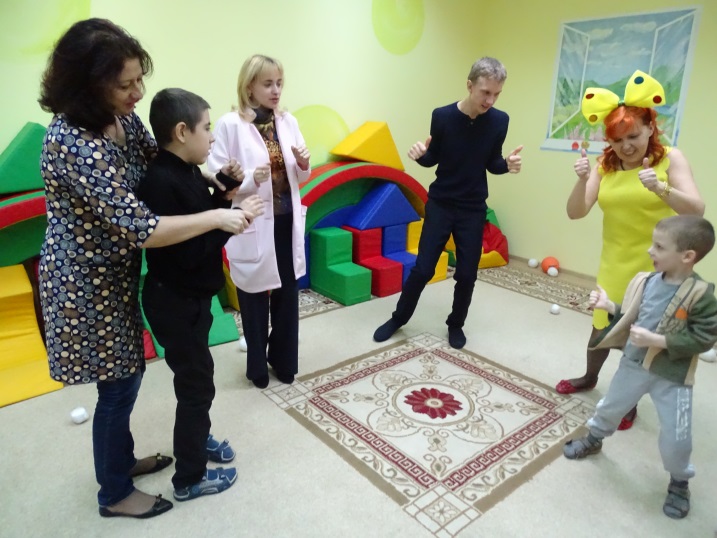 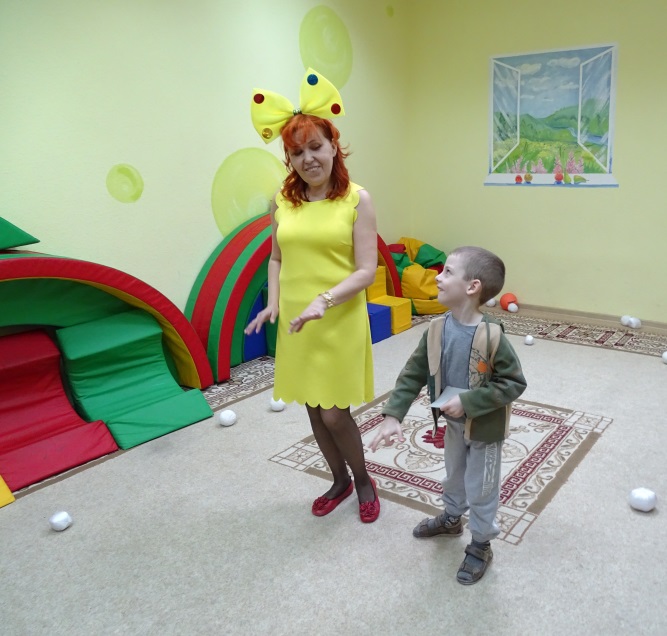 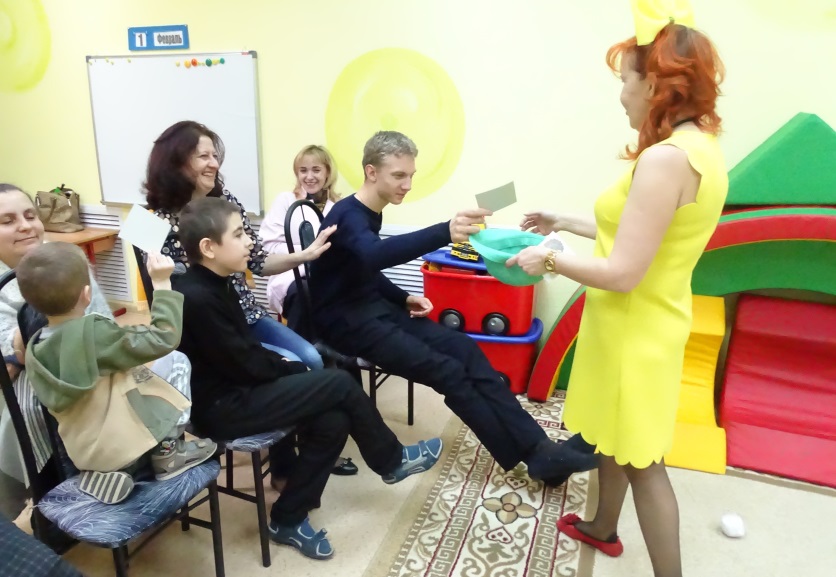 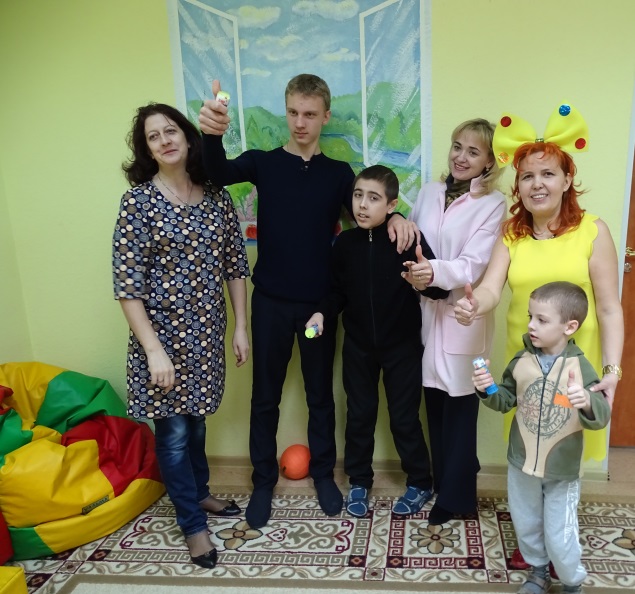 